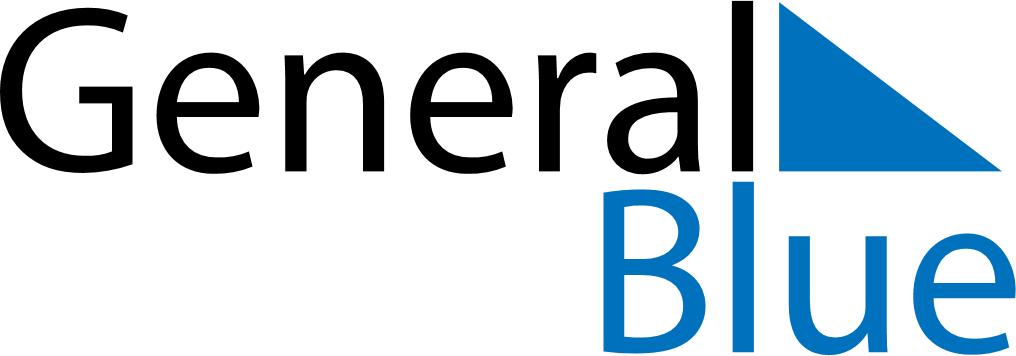 Daily PlannerAugust 4, 2024 - August 10, 2024Daily PlannerAugust 4, 2024 - August 10, 2024Daily PlannerAugust 4, 2024 - August 10, 2024Daily PlannerAugust 4, 2024 - August 10, 2024Daily PlannerAugust 4, 2024 - August 10, 2024Daily PlannerAugust 4, 2024 - August 10, 2024Daily Planner SundayAug 04MondayAug 05TuesdayAug 06WednesdayAug 07ThursdayAug 08 FridayAug 09 SaturdayAug 10MorningAfternoonEvening